 ______________________________________________________________      ҠАРАР                                                                                   Р Е Ш Е Н И ЕОб утверждении Положения о бюджетном процессе вСельском поселении Камеевский сельсовет муниципального района Мишкинский район Республики Башкортостан	В соответствии с Федеральным законом «Об общих принципах организации местного самоуправления», Бюджетным Кодексом РФ, Уставом сельского поселения Камеевский сельсовет Совет Сельского поселения Камеевский сельсовет муниципального района Мишкинский район РБРЕШИЛ:1. Утвердить Положение о бюджетном процессе в Сельском поселении Камеевский сельсовет муниципального района Мишкинский район Республики Башкортостан (прилагается).2. Контроль за исполнением настоящего решения возложить на постоянную комиссию по бюджету, налогам, вопросам собственности.Председатель Совета Сельского поселения:                               А.А.Мусагитдинов	с. Камеево10 июня 2010г. № 279                                                                                                                                                                                         Приложение 
утверждено решением Совета сельского поселения 
Камеевский сельсовет 
Мишкинского района 
Республики Башкортостан от 10 июня 2010 года № 279 
ПОЛОЖЕНИЕ 
О бюджетном процессе в сельском поселении 
Камеевский сельсовет муниципального района 
Мишкинский район Республики Башкортостан
Глава 1. Общие положения 
Статья 1. Бюджетные правоотношения, регулируемые настоящим Положением1. Настоящее Положение регулирует отношения, возникающие между субъектами бюджетных правоотношений в процессе формирования доходов и осуществления расходов 
бюджета сельского поселения Камеевский сельсовет муниципального района Мишкинский 
Республики Башкортостан (далее - бюджет поселения), осуществления муниципальных заимствований, регулирования муниципального долга сельского поселения Камеевский 
сельсовет муниципального района Мишкинский район Республики Башкортостан, 
составления и рассмотрения проекта бюджета поселения, его утверждения и исполнения, 
контроля за его исполнением, осуществления бюджетного учета, составления, рассмотрения и утверждения бюджетной отчетности. 2. Настоящее Положение устанавливает особенности бюджетных полномочий участников бюджетного процесса в сельском поселении Камеевский сельсовет 
муниципального района Мишкинский район Республики Башкортостан (далее — поселение – поселение Камеевский сельсовет). Статья 2.Нормативные правовые акты, регулирующие бюджетные правоотношения 	1.Бюджетные правоотношения в поселении Камеевский сельсовет регулируются 
Бюджетным кодексом Российской Федерации (далее Бюджетный кодекс) и принятыми в соответствии с ним федеральными законами о федеральном бюджете, законом Республики 
Башкортостан «О бюджетном процессе в Республике Башкортостан», законом Республики Башкортостан «О межбюджетных отношениях в Республике Башкортостан», законами Республики Башкортостан «О бюджете Республики Башкортостан», настоящим Положением, решениями Совета поселения Камеевский сельсовет муниципального района Мишкинский район «О бюджете сельского поселения Камеевский сельсовет муниципального района Мишкинский район Республики Башкортостан» (далее - Решение о бюджете поселения Камеевский сельсовет), а также иными федеральными законами и нормативными правовыми актами Российской Федерации, законами и нормативными правовыми актами Республики Башкортостан, муниципальными правовыми актами поселения Камеевский сельсовет, регулирующими бюджетные правоотношения. 
            2. Муниципальные правовые акты поселения Камеевский сельсовет, регулирующие бюджетные правоотношения, должны соответствовать федеральному законодательству и 
законодательству Республики Башкортостан, а также настоящему Положению. В случае противоречия настоящему Положению иного муниципального правового акта поселения2
Камеевский сельсовет в части регулирования бюджетных правоотношений, применяется настоящее Положение.             3. Органы местного самоуправления поселения Камеевский сельсовет принимают муниципальные правовые акты, регулирующие бюджетные правоотношения, в пределах своей компетенции в соответствии с Бюджетным кодексом и настоящим Положением. 
Статья 3. Основные термины и понятияОсновные термины и понятия, используемые в настоящем Положении, применяются в том же значении, что и в Бюджетном кодексе. 
Статья 4. Правовая форма бюджета 
            1. Бюджет поселения разрабатывается и утверждается в форме Решения Совета поселения Камеевский сельсовет муниципального района Мишкинский район Республики 
            2. Решение о бюджете поселения Камеевский сельсовет вступает в силу с 1 января и 
действуют по 31 декабря финансового года, если иное не предусмотрено Бюджетным кодексом и указанным Решением.             3. Решение о бюджете поселения Камеевский сельсовет подлежит официальному 
опубликованию не позднее десяти дней после его подписания в установленном порядке. 
Глава 2. Бюджетное устройство поселения Камеевский сельсовет 
Статья 5. Бюджет поселения Камеевский сельсовет Республики Башкортостан 
            1. Поселение Камеевский сельсовет имеет собственный бюджет. 
            Бюджет поселения предназначен для исполнения расходных обязательств поселения Камеевский сельсовет.             2. Использование органами местного самоуправления поселения Камеевский сельсовет иных форм образования и расходования денежных средств для исполнения расходных обязательств поселения Камеевский сельсовет не допускается.             3. В бюджете поселения в соответствии с бюджетной классификацией Российской 
Федерации раздельно предусматриваются средства, направляемые на исполнение расходных обязательств поселения Камеевский сельсовет, возникающих в связи с осуществлением 
местного самоуправления поселения Камеевский сельсовет полномочий по вопросам местного значения, и расходных обязательств поселения Камеевский сельсовет, 
исполняемых за счет субвенций из федерального бюджета и бюджета Республики Башкортостан и иных межбюджетных трансфертов из бюджета муниципального района. 
Статья б. Бюджетные полномочия поселения Камеевский сельсовет             К бюджетным полномочиям поселения Камеевский сельсовет относятся:            1) установление порядка составления и рассмотрения проекта бюджета поселения, утверждения и исполнения бюджета поселения, осуществления контроля за его исполнением и утверждения отчета об исполнении бюджета поселения;             2) составление и рассмотрение проекта бюджета поселения, утверждение и исполнение бюджета поселения, осуществление контроля за его исполнением, составление и утверждение отчета об исполнении бюджета поселения;             3) установление и исполнение расходных обязательств поселения Камеевский 
сельсовет; 
             4) установление порядка и условий предоставления межбюджетных трансфертов из бюджета поселения;              5) предоставление межбюджетных трансфертов из бюджета поселения; 
             б) осуществление муниципальных заимствований, предоставление муниципальных гарантий поселения Камеевский сельсовет, предоставление бюджетных кредитов, управление муниципальным долгом и муниципальными активами поселения Камеевский сельсовет; 
               7) установление, детализация и определение порядка применения бюджетной классификации Российской Федерации в части, относящейся к бюджету поселения; 
               8) в случае и порядке, предусмотренных Бюджетным кодексом, федеральными законами, законами Республики Башкортостан и принятыми в соответствии с ними настоящим Положением и нормативными актами поселения Камеевский сельсовет, установление ответственности за нарушение муниципальных правовых актов поселения Камеевский сельсовет по вопросам регулирования бюджетных правоотношений;                9) иные бюджетные полномочия, отнесенные Бюджетным кодексом к бюджетным полномочиям органов местного самоуправления поселения Камеевский сельсовет. 
Статья 7. Бюджетная классификация 
              1. При составлении и исполнении бюджета поселения, составлении бюджетной отчетности в части классификации доходов, классификации расходов, классификации источников финансирования дефицита бюджета, классификации операций публично - правовых образований (далее — классификация операций сектора государственного управления) применяется единая бюджетная классификация Российской Федерации.               2. Установление, детализация и определение порядка применения бюджетной классификации Российской Федерации в части, относящейся к бюджету поселения Камеевский сельсовет, осуществляется в соответствии с Бюджетным кодексом на основании решения о бюджете поселения Камеевский сельсовет и порядка применения бюджетной классификации, устанавливаемого финансовым органом (должностным лицом) администрации поселения Камеевский сельсовет.               З. Перечень и коды главных администраторов доходов бюджета поселения, закрепляемые за ними виды (подвиды) доходов бюджета утверждаются решением о бюджете поселения Камеевский сельсовет.               В случаях изменения состава и (или) функций главных администраторов доходов бюджета,  а также изменения принципов назначения и присвоения структуры кодов классификации доходов бюджетов изменения в перечень главных администраторов доходов а также в состав закрепленных за ними кодов классификации доходов бюджетов вносятся на основании муниципального правового акта финансового органа (должностного лица) администрации поселения Камеевский сельсовет без внесения изменений в решение о бюджете поселения.               Финансовый орган (должностное лицо) администрации поселения Камеевский сельсовет утверждает перечень кодов подвидов по видам доходов, главными 
администраторами которых являются органы местного самоуправления поселения и находящиеся в их ведении бюджетные учреждения.               4. Перечень главных распорядителей средств бюджета поселения устанавливается 
решением о бюджете поселения Камеевский сельсовет в составе ведомственной структуры расходов. 
              Перечень и коды целевых статей и видов расходов бюджета поселения утверждаются в составе ведомственной структуры расходов решением о бюджете поселения Камеевский сельсовет либо в установленных Бюджетным кодексом случаях сводной бюджетной росписью бюджета.              Целевые статьи и виды расходов бюджета формируются в соответствии с расходными обязательствами, подлежащими исполнению за счет средств бюджета поселения. 
              Перечень и коды целевых статей или видов расходов бюджета, финансовое обеспечение которых осуществляется за счет межбюджетных субсидий, субвенций и иных межбюджетных трансфертов из бюджета поселения, имеющих целевое назначение, определяются в порядке, установленном финансовым органом (должностным лицом) администрации поселения Камеевский сельсовет.              5. Перечень главных администраторов источников финансирования дефицита бюджета поселения утверждается решением о бюджете поселения Камеевский сельсовет.             В случаях изменения состава и (или) функций главных администраторов источников 
финансирования дефицита бюджета, а также изменения принципов назначения и присвоения структуры кодов классификации источников финансирования дефицитов бюджетов изменения в перечень главных администраторов источников финансирования дефицита бюджета, а также в состав закрепленных за ними кодов классификации источников финансирования дефицитов бюджетов вносятся на основании муниципального правового акта финансового органа (должностного лица) администрации поселения Камеевский сельсовет без внесения изменений в решение о бюджете поселения.              Перечень статей и видов источников финансирования дефицита бюджета поселения утверждается решением о бюджете поселения Камеевский сельсовет при утверждении источников финансирования дефицита бюджета поселения. 
Глава 3. Доходы и расходы бюджета 
Статья 8. Доходы бюджета поселения Камеевский сельсовет 
            1. Доходы бюджета поселения формируются в соответствии с бюджетным законодательством Российской Федерации, законодательством о налогах и сборах и 
законодательством об иных обязательных платежах.             2. При составлении проекта бюджета поселения доходы бюджета прогнозируются на 
прогноза социально-экономического развития поселения Камеевский сельсовет в 
условиях действующего на день внесения проекта решения о бюджете поселения Камеевский сельсовет в Совет поселения Камеевский сельсовет, законодательства о налогах и сборах и бюджетного законодательства Российской Федерации, а также законодательства Российской Федерации, законов Республики Башкортостан, муниципальных правовых актов, неналоговые доходы бюджетов бюджетной системы Российской Федерации. 
Статья 9. Полномочия поселения Камеевский сельсовет по формированию 
                        доходов бюджета поселения Камеевский сельсовет              1. Решением Совета поселения Камеевский сельсовет вводятся местные налоги, 
устанавливаются налоговые ставки по ним и предоставляются налоговые льготы по местным в пределах прав, предоставленных Совету поселения Камеевский сельсовет законодательством Российской Федерации о налогах и сборах.              2. Муниципальные правовые акты Совета поселения Камеевский сельсовет о внесении изменений в муниципальные правовые акты о местных налогах, муниципальные правовые акты Совета поселения Камеевский сельсовет, регулирующие бюджетные правоотношения, приводящие к изменению доходов бюджета поселения, вступающие в силу в очередном финансовом году (очередном финансовом году и плановом периоде), должны быть приняты до дня внесения в Совет поселения Камеевский сельсовет проекта решения о бюджете Камеевский сельсовет, в сроки, установленные муниципальным правовым актом поселения Камеевский сельсовет.              3. Внесение изменений в муниципальные правовые акты Совета поселения Камеевский сельсовет о местных налогах, предполагающих вступление в силу в течение текущего финансового года, допускается только в случае внесения соответствующих изменений в - Совета поселения Камеевский сельсовет о бюджете поселения Камеевский сельсовет на текущий финансовый год (текущий финансовом и плановый период). Статья 10. Формирование расходов бюджета поселения Камеевский 
                               сельсовет              1. Формирование расходов бюджета поселения осуществляется в соответствии с 
расходными обязательствами, обусловленными установленным законодательством Российской Федерации разграничением полномочий федеральных органов государственной 
власти, органов государственной власти Республики Башкортостан и органов местного 
самоуправления, исполнение которых согласно законодательству Российской Федерации и Республики Башкортостан, договорам и соглашениям должно происходить в очередном 
финансовом году (очередном финансовом году и плановом периоде) за счет средств бюджета 
             2. Предоставление бюджетных ассигнований осуществляется в формах, установленных Бюджетным кодексом.              3. Планирование бюджетных ассигнований осуществляется в порядке и в соответствии с методикой, устанавливаемой финансовым органом (должностным лицом) администрации поселения Камеевский сельсовет.             4. Планирование бюджетных ассигнований осуществляется раздельно по бюджетным ассигнованиям на исполнение действующих и принимаемых обязательств в соответствии с положениями Бюджетного кодекса.              5. Планирование бюджетных ассигнований на оказание муниципальных услуг (выполнение работ) осуществляется с учетом муниципального задания на очередной финансовый год (очередной финансовый год и плановый период), а также его выполнения в 
отчетном финансовом году и текущем финансовом году.              Муниципальное задание формируется в порядке, установленном администрацией 
поселения Камеевский сельсовет, на срок до одного года в случае утверждения бюджета на очередной финансовый год и на срок до трех лет в случае утверждения бюджета на очередной 
финансовый год и плановый период (с возможным уточнением при составлении проекта 
             Финансовое обеспечение выполнения муниципальных заданий осуществляется за счет бюджета поселения в порядке, установленном администрацией поселения Камеевский сельсовет. 
Статья 11. Размещение заказов на поставки товаров, выполнение работ, оказание                    услуг для муниципальных нужд              1. Размещение заказов на поставки товаров, выполнение работ, оказание услуг для муниципальных нужд производится в соответствии с законодательством Российской Федерации о размещении заказов для государственных и муниципальных нужд.             2. Муниципальные контракты заключаются и оплачиваются в пределах лимитов 
бюджетных обязательств, кроме случаев, установленных частью 3 настоящей статьи.              3. В случае если предметами муниципального контракта являются выполнение работ, оказания услуг, длительность производственного цикла выполнения, оказания которых превышает срок действия утвержденных лимитов бюджетных обязательств, такие муниципальные контракты могут заключаться в пределах средств, установленных на 
соответствующие цели долгосрочными целевыми программами (проектами), на срок реализации указанных программ (проектов), а также в соответствии с решениями администрации поселения Камеевский сельсовет, принимаемыми в порядке, определяемом 
Правительством Российской Федерации. 
Статья 12. Реестры закупок              1. Бюджетные учреждения, органы местного самоуправления поселения Камеевский сельсовет, муниципальные заказчики, получатели бюджетных средств обязаны вести реестры закупок, осуществленных    без   заключения    государственных    или муниципальных   контрактов.             2. Реестры закупок, осуществленных без заключения муниципальных контрактов, должны содержать следующие сведения: 1) краткое наименование закупаемых товаров, работ и услуг; 2) наименование и местонахождение поставщиков, подрядчиков и исполнителей услуг; 3) цена и дата закупки. 
Статья 13. Предоставление средств из бюджета поселения сельсовет при выполнении условий 1. В решении о бюджете поселения Камеевский сельсовет могут устанавливаться условия предоставления средств из бюджета поселения, в соответствии с которыми 
предоставление таких средств осуществляется в порядке, установленном администрацией поселения Камеевский сельсовет.Порядок доведения указанных бюджетных ассигнований и лимитов бюджетных обязательств до распорядителей средств бюджета поселения устанавливается до утверждения указанного порядка доведение соответствующих бюджетных ассигнований и лимитов бюджетных обязательств до распределителей или получателей средств бюджета поселения не допускается.Контроль за соблюдением указанных в части 1 настоящей статьи условий осуществляется главным распорядителем средств бюджета поселения. 
Статья 14. Предоставление субсидий юридическим лицам (за исключением субсидий                    муниципальным учреждениям), индивидуальным предпринимателям,                   физическим лицам - производителям товаров, работ, услуг
1. Субсидии юридическим лицам (за исключением субсидий муниципальным учреждениям), индивидуальным предпринимателям, физическим лицам - производителям товаров, работ, услуг предоставляются на безвозмездной и безвозвратной основе в целях возмещения затрат или недополученных доходов в связи с производством (реализацией) товаров (за исключением подакцизных товаров), выполнением работ, оказанием услуг.2. Субсидии юридическим лицам (за исключением субсидий муниципальным учреждениям, а также субсидий, указанных в части шестой настоящей статьи), индивидуальным предпринимателям, физическим лицам – производителям товаров, работ, услуг из бюджета поселения предоставляются в случаях и порядке, предусмотренных решением о бюджете поселения Камеевский сельсовет и принимаемыми в соответствии с ним муниципальными правовыми актами администрации поселения Камеевский сельсовет или актами администрации поселения Камеевский сельсовет или актами уполномоченных ею органов местного самоуправления.3. Муниципальные правовые акты поселения Камеевский сельсовет, регулирующие предоставление субсидий юридическим лицам (за исключением субсидий муниципальным 
учреждениям), индивидуальным предпринимателям, а также физическим лицам - производителям товаров, работ, услуг, должны определять:1) категории или критерии отбора юридических лиц (за исключением муниципальных учреждений), индивидуальных предпринимателей, физических лиц - производителей товаров, работ, услуг, имеющих право на получение субсидий;2) цели, условия и порядок предоставления субсидий;3) порядок возврата субсидий в случае нарушения условий, установленных при их предоставлении;4) порядок возврата в текущем финансовом году получателем субсидий остатков субсидий, не пользованных в отчетном финансовом году, в случаях, предусмотренных соглашениями (договорами) о предоставлении субсидий;5) положения об обязательной проверке главным распорядителем бюджетных средств, предоставляющим субсидию, и органом муниципального контроля соблюдения условий, целей и порядка предоставления субсидий их получателями.4. При предоставлении субсидий, указанных в настоящей статье, обязательным условием их предоставления, включаемым в договоры (соглашения) о предоставлении субсидий, является согласие их получателей (за исключением муниципальных унитарных предприятий, хозяйственных товариществ и обществ с участием поселения в их уставных (складочных) капиталах, а также коммерческих организаций с участием таких товариществ и обществ в их уставных (складочных) капиталах на осуществление главным распорядителем (распорядителем) бюджетных средств, предоставившим субсидии, и органами муниципального финансового контроля проверок соблюдения получателями субсидий условий, целей и порядка их предоставления.5. Субсидии, предусмотренные настоящей статьей, могут предоставляться из бюджета поселения в соответствии с условиями и сроками, предусмотренными концессионными соглашениями, заключенными в порядке, определенном законодательством Российской Федерации о концессионных соглашениях. Заключение концессионных соглашений от имени поселения Камеевский сельсовет на срок, превышающий срок действия утвержденных лимитов бюджетных обязательств, осуществляется в случаях, предусмотренных решением администрации поселения Камеевский сельсовет, принимаемым в порядке, определяемом администрацией поселения Камеевский сельсовет.  6. В решении о бюджете поселения Камеевский сельсовет могут предусматриваться бюджетные ассигнования на предоставление в соответствии с решениями администрации поселения Камеевский сельсовет юридическим лицам (за исключением муниципальных учреждений), индивидуальным предпринимателям, физическим лицам грантов в форме субсидий, в том числе предоставляемых на конкурсной основе.Порядок предоставления указанных субсидий из бюджета поселения устанавливается правовыми актами администрации поселения Камеевский сельсовет, если данный порядок не определен решениями, предусмотренными абзацем первым настоящего пункта.Статья 15. Предоставление субсидий некоммерческим организациям, не являющимся                    бюджетными учреждениями 
              В бюджете поселения могут предусматриваться субсидии бюджетным и автономным учреждениям, на финансовое обеспечение выполнения ими муниципального задания, рассчитанные с учетом нормативных затрат на оказание ими муниципальных услуг физическим и юридическим лицам и нормативных затрат на содержание муниципального имущества.	Из бюджета поселения могут предоставляться субсидии бюджетным и автономным учреждениям на иные цели.Порядок предоставления субсидий в соответствии с абзацем первым настоящей части из бюджета поселения устанавливается правовыми актами администрации поселения Камеевский сельсовет.              Порядок определения объема и предоставления субсидий в соответствии с абзацем вторым настоящей части из бюджета поселения устанавливается администрацией поселения Камеевский сельсовет или уполномоченным им органом местного самоуправления (можно сразу указать наименование органа местного самоуправления).               2. В решении о бюджете поселения Камеевский сельсовет могут предусматриваться предоставление субсидий некоммерческим организациям, не являющимися муниципальными учреждениями.                Порядок определения объема и предоставления указанных субсидий из бюджета поселения устанавливается администрацией поселения Камеевский сельсовет. Указанный порядок должен содержать положения об обязательной проверке главным распорядителем (распорядителем) бюджетных средств, предоставившим субсидию, и органами муниципального финансового контроля соблюдения условий, целей и порядка предоставления субсидий иными некоммерческими организациями, не являющимися муниципальными учреждениями.	3. При предоставлении субсидий, указанных 2 настоящей статьи, обязательным условием их предоставления, включаемым в договоры (соглашения) о предоставлении субсидий, является согласие их получателей (за исключением государственных корпораций и компаний) на осуществление главным распорядителем (распорядителем) бюджетных средств, предоставившим субсидии, и органам муниципального финансового контроля проверок соблюдения получателями субсидий условий, целей и порядка их предоставления.	4. В решении о бюджете поселения могут предусматриваться бюджетные ассигнования на предоставление в соответствии с решением администрации поселения Камеевский сельсовет некоммерческим организациям, не являющимся казёнными учреждениями, грантов в форме субсидий, в том числе предоставляемых администрацией поселения Камеевский сельсовет по результатам проводимых ею конкурсов.	Порядок предоставления указанных субсидий из бюджета поселения устанавливается администрацией поселения Камеевский сельсовет, если данный порядок не определен решениями, предусмотренными абзацем первым настоящего пункта.
Статья 16. Бюджетные инвестиции в объекты муниципальной собственности                   сельского поселения Камеевский сельсовет 
            1. Бюджетные ассигнования на осуществление бюджетных инвестиций в объекты капитального строительства муниципальной собственности поселения Камеевский сельсовет в капитальные вложения в основные средства муниципальных учреждений и 
муниципальных унитарных предприятий предусматриваются в соответствии с долгосрочными, целевыми программами, а также муниципальными правовыми актами поселения Камеевский сельсовет.              2. Решения о подготовке и реализации бюджетных инвестиций в объекты капитального строительства муниципальной собственности поселения Камеевский сельсовет принимаются администрацией поселения Камеевский сельсовет.             3. Бюджетные ассигнования на осуществление бюджетных инвестиций в объекты капитального строительства муниципальной собственности поселения Камеевский сельсовет в решении о бюджете поселения Камеевский сельсовет и в сводной бюджетной 
росписи бюджета поселения суммарно по соответствующему виду расходов. Бюджетные ассигнования на осуществление бюджетных инвестиций в объекты 
капитального строительства муниципальной собственности поселения Камеевский сельсовет отражаются в решении о бюджете и в сводной бюджетной росписи бюджета в 
поселения Камеевский сельсовет. (Конкретный порядок отражения должен быть определен в данном пункте на усмотрение МО).              Бюджетные ассигнования на осуществление бюджетных инвестиций в объекты 
капитального строительства муниципальной собственности поселения Камеевский сельсовет в соответствии с инвестиционными проектами, софинансирование которых осуществляется за счет межбюджетных субсидий подлежат утверждению решением о бюджете поселения Камеевский сельсовет, в составе ведомственной структуры расходов раздельно по каждому инвестиционному проекту и соответствующему ему виду расходов.              4. Предоставление бюджетных инвестиций муниципальному унитарному предприятию, основанному на праве хозяйственного ведения, влечет соответствующее увеличение уставного фонда муниципального унитарного предприятия в порядке, установленном законодательством о государственных и муниципальных унитарных предприятиях.               Предоставление бюджетных инвестиций муниципальному унитарному предприятию, основанному на праве оперативного управления, автономному и бюджетному учреждению влечет соответствующее увеличение основных средств, находящихся на праве оперативного управления, муниципального унитарного предприятия, автономного и бюджетного учреждения.               5. Бюджетные инвестиции в объекты капитального строительства муниципальной собственности в форме капитальных вложений в основные средства могут осуществляться в 
соответствии с концессионными соглашениями.               6. Осуществление бюджетных инвестиций из бюджета поселения в объекты капитального строительства муниципальной собственности, которые не относятся (не могут быть отнесены) к муниципальной собственности поселения Камеевский сельсовет, не допускается. Статья 17. Предоставление бюджетных инвестиций юридическим лицам, неявляющимся муниципальными учреждениями и муниципальнымиунитарными предприятиями             1. Предоставление бюджетных инвестиций юридическим лицам, не являющимся 
муниципальными учреждениями и муниципальными унитарными предприятиями, влечет возникновение права муниципальной собственности на эквивалентную часть уставных 
(складочных) капиталов указанных юридических лиц, которое оформляется участием 
поселения Камеевский сельсовет в уставных (складочных) капиталах таких юридических лиц в соответствии    с     гражданским     законодательством   Российской   Федерации. Оформление   доли поселения Камеевский сельсовет в уставном (складочном) капитале, принадлежащей поселению Камеевский сельсовет, осуществляется в порядке и по ценам, которые определяются в соответствии с законодательством Российской Федерации. Решения о предоставлении бюджетных ассигнований юридическим лицам, не являющимся муниципальными учреждениями или муниципальными унитарными предприятиями, в объекты капитального строительства за счет средств бюджета поселения принимаются администрацией поселения Камеевский сельсоветов определенном ею порядке. 	2. Бюджетные инвестиции, планируемые к предоставлению юридическим лицам, 
в части 1 настоящей статьи (за исключением бюджетных инвестиций, указанных в абзаце втором части 1 настоящей статьи), утверждаются решением о бюджете поселения 
сельсовет путем включения в решение о бюджете поселения Камеевский текстовой статьи с указанием юридического лица, объема и цели выделенных 
бюджетных инвестиций.3. Договор между администрацией поселения Камеевский сельсовет, или уполномоченным им исполнительным органом муниципальной власти поселения Камеевский сельсовет, и юридическим лицом, указанным в части 1 настоящей статьи, об участии поселения Камеевский сельсовет в собственности субъекта инвестиций оформляется в течение трех месяцев после дня вступления в силу решения о бюджете поселения Камеевский сельсовет.Отсутствие оформленных в установленном порядке договоров служит основанием для непредставления бюджетных инвестиций. 
Статья 18. Муниципальная адресная инвестиционная программа Бюджетные инвестиции в объекты капитального строительства за счет средств 
поселения осуществляются в соответствии с муниципальной адресной инвестиционной программой, порядок формирования и реализации которой устанавливается администрацией поселения Камеевский сельсовет. 
Статья 19. Дорожный фонд поселения Камеевский сельсоветДорожный фонд поселения Камеевский сельсовет создается решением Совета поселения Камеевский сельсовет (за исключением решения о бюджете поселения Камеевский сельсовет).	Порядок формирования и использования бюджетных ассигнований дорожного фонда поселения Камеевский сельсовет устанавливается решением Совета поселения Камеевский сельсовет.Статья 20. Долгосрочные целевые Муниципальные программы 1. Долгосрочные целевые Муниципальные программы (подпрограммы), реализуемые за счет средств поселения Камеевский сельсовет, утверждаются администрацией поселения Камеевский сельсовет. Сроки долгосрочных целевых программ определяются администрацией поселения Камеевский сельсовет в устанавливаемом им порядке.Порядок принятия решений о разработке долгосрочных целевых программ, их формирования и реализации устанавливается муниципальным правовым актом администрации поселения Камеевский сельсовет. 2. Объем бюджетных ассигнований на финансовое обеспечение реализации долгосрочных целевых программ (подпрограмм) утверждается решением о бюджете поселения Камеевский сельсовет в составе ведомственной структуры расходов бюджета по соответствующей каждой программе (подпрограмме) целевой статье расходов бюджета в соответствии с муниципальным правовым актом администрации поселения Камеевский сельсовет, утвердившим программу. Долгосрочные целевые муниципальные программы, предлагаемые к реализации финансированию начиная с очередного финансового года, а также изменения в ранее утвержденные муниципальные программы подлежат утверждению в сроки, установленные администрацией поселения Камеевский сельсовет не позднее одного месяца до дня внесения проекта решения о бюджете поселения 
Камеевский сельсовет в Совет поселения Камеевский сельсовет.Муниципальные программы подлежат приведению в соответствие с решением о бюджете поселения Камеевский сельсовет не позднее трех месяцев со дня вступления его в силу.3. По каждой долгосрочной целевой муниципальной программе ежегодно проводится оценка эффективности ее реализации. Порядок проведения и критерии указанной оценки и ее критерии устанавливаются администрацией поселения Камеевский сельсовет. По результатам указанной оценки администрацией поселения Камеевский сельсовет не позднее чем за один месяц до дня внесения проекта решения о бюджете поселения 
Камеевский сельсовет в Совет поселения Камеевский сельсовет может быть принято решение о необходимости прекращения или об изменении сокращении начиная с очередного финансового года ранее утвержденной муниципальной программы, в том числе необходимости изменения объема бюджетных ассигнований на финансовое обеспечение реализации муниципальной программы или о досрочном прекращении ее реализации. В случае принятия данного решения и при наличии заключенных во исполнение соответствующих программ муниципальных контрактов в бюджете поселения предусматриваются бюджетные ассигнования на исполнение расходных обязательств, вытекающих из указанных контрактов, по которым сторонами не достигнуто соглашение об их прекращении. 
Статья 21. Ведомственные целевые программы 
В бюджете поселения могут предусматриваться бюджетные ассигнования на реализацию ведомственных целевых программ, разработка, утверждение и реализация 
которых осуществляются в порядке, установленном администрацией поселения Камеевский 
сельсовет.
Статья 22. Расходные обязательства поселения Камеевский сельсовет 1. Расходные обязательства поселения Камеевский сельсовет возникают в результате: 1) принятия муниципальных правовых актов поселения Камеевский сельсовет по вопросам местного значения и иным вопросам, которые в соответствии с федеральными законами вправе решать органы местного самоуправления, а также заключения поселением Камеевский сельсовет (от имени поселения Камеевский сельсовет) договоров (соглашений) по данным вопросам;2) принятия муниципальных правовых актов при осуществлении органами местного 
самоуправления переданных им отдельных государственных полномочий;3) заключения от имени поселения Камеевский сельсовет договоров (соглашений) муниципальными бюджетными казенными учреждениями.2. Расходные обязательства поселения Камеевский сельсовет, указанные в пунктах 1 и З части 1 настоящей статьи, устанавливаются органами местного самоуправления поселения Камеевский сельсовет самостоятельно и исполняются за счет собственных доходов и источников финансирования дефицита бюджета поселения. 3. Расходные обязательства поселения Камеевский сельсовет, указанные в пункте 2 части 1 настоящей статьи, устанавливаются муниципальными правовыми актами органов местного самоуправления поселения Камеевский сельсовет в соответствии с федеральными законами, законами Республики Башкортостан и исполняются за счет и в пределах субвенций из бюджета Республики Башкортостан, предоставляемых бюджету поселения в порядке, предусмотренном статьей 140 Бюджетного кодекса. В случае, если в поселении Камеевского сельсовета превышены нормативы, используемые в методиках расчета соответствующих субвенций, финансовое обеспечение 
дополнительных расходов, необходимых для полного исполнения указанных расходных обязательств поселения Камеевский сельсовет, осуществляется за счет собственных доходов   источников финансирования дефицита бюджета поселения Камеевский сельсовет. 
Статья 23. Реестры расходных обязательств 
1. Органы местного самоуправления поселения Камеевский сельсовет обязаны вести реестр расходных обязательств. 2. Реестр расходных обязательств поселения Камеевский сельсовет обязаны ведется в порядке, установленном администрацией поселения Камеевский сельсовет. 3. Реестр расходных обязательств поселения Камеевский сельсовет представляется финансовым органом (должностным лицом) администрации поселения Камеевский сельсовет финансовый орган муниципального района Мишкинский район в порядке, установленном финансовым органом муниципального района Мишкинский район. 
Статья 23. Резервный фонд администрации сельского поселения Камеевский                   сельсовет 
1. В расходной части бюджета сельского поселения предусматривается создание резервного фонда администрации поселения Камеевский сельсовет.2. Размер резервного фонда администрации поселения Камеевский сельсовет устанавливается решением о бюджете поселения Камеевский сельсовет и не может превышать 3 процента, утвержденного указанным решением общего объема расходов. 3. Средства резервного фонда администрации поселения 
Камеевский сельсовет направляются на финансовое обеспечение непредвиденных расходов, в том числе на проведение аварийно-восстановительных работ и иных мероприятий, связанных с ликвидацией последствий стихийных бедствий и других чрезвычайных ситуаций. 
             4. Бюджетные ассигнования резервного фонда администрации поселения Камеевский сельсовет, предусмотренные в составе бюджета поселения, используются по решению администрации поселения Камеевский сельсовет. 5. Порядок использования бюджетных ассигнований резервного фонда администрации Камеевский сельсовет, предусмотренных в составе бюджета поселения Камеевский устанавливается администрацией поселения Камеевский сельсовет. 6. Отчет об использовании бюджетных ассигнований резервного фонда администрации поселения Камеевский сельсовет прилагается к ежеквартальному и годовому отчетам об исполнении бюджета поселения. 
Статья 24. Осуществление расходов, не предусмотренных бюджетом поселения                    Камеевский сельсовет 
1. В расходной части бюджета поселения предусматривается создание резервного фонда администрации поселения Камеевский сельсовет.2. Размер резервного фонда администрации поселения Камеевский сельсовет устанавливается решением о бюджете поселения Камеевский сельсовет и не может превышать 3 процента утвержденного указанным решением общего объема расходов.3. Средства резервного фонда администрации поселения Камеевский сельсовет направляются на финансовое обеспечение непредвиденных расходов, в том числе на проведение аварийно-восстановительных работ и иных мероприятий, связанных с ликвидацией последствий стихийных бедствий и других чрезвычайных ситуаций.4. Бюджетные ассигнования резервного фонда администрации поселения Камеевский сельсовет, предусмотренные в составе бюджета поселения, используются по решению администрации поселения Камеевский сельсовет.5. Порядок использования бюджетных ассигнований резервного фонда администрации поселения Камеевский сельсовет, предусмотренных в составе бюджета поселения, устанавливается администрацией поселения Камеевский сельсовет.6. Отчет об использовании бюджетных ассигнований резервного фонда администрации поселения Камеевский сельсовет прилагается к ежеквартальному и годовому отчетам об исполнении бюджета поселения.1. Если принимается муниципальный правовой акт поселения Камеевский сельсовет, предусматривающий увеличение расходных обязательств по существующим видам расходных обязательств или введение новых видов расходных обязательств, которые до его принятия не исполнялись, указанный муниципальный правовой акт должен содержать нормы, определяющие источники и порядок исполнения новых видов расходных обязательств, в том числе в случае необходимости порядок передачи финансовых ресурсов на новые виды расходных обязательств в соответствующие бюджеты бюджетной системы Российской Федерации.2. Выделение бюджетных ассигнований на принятие новых видов расходных обязательств или увеличение бюджетных ассигнований на исполнение существующих видов расходных обязательств может осуществляться только с начала очередного финансового года при условии включения соответствующих бюджетных ассигнований в решение о бюджете поселения Камеевский сельсовет либо в текущем финансовом году после внесения соответствующих изменений в решение о бюджете поселения Камеевский сельсовет при наличии соответствующих источников дополнительных поступлений в бюджет или при сокращении бюджетных ассигнований по отдельным статьям расходов бюджета.Глава 4. Муниципальный долг поселения Камеевский сельсовет 1. Управление муниципальным долгом поселения Камеевский сельсовет – совокупность действий по планированию и осуществлению муниципальных заимствований поселения Камеевский сельсовет, планированию и предоставлению муниципальных гарантий поселения Камеевский сельсовет, обслуживанию и погашению долговых обязательств поселения Камеевский сельсовет.2. Управление муниципальным долгом поселения Камеевский сельсовет осуществляется администрацией поселения в соответствии с уставом поселения Камеевский сельсовет.3. Долговые обязательства поселения Камеевский сельсовет полностью и без условий обеспечиваются всем находящимся в собственности поселения Староарзаматовский сельсовет имуществом, составляющим казну поселения Камеевский сельсовет, и исполняются за счет средств бюджета поселения.От имени поселения Камеевский сельсовет право осуществления муниципальных заимствований поселения Камеевский сельсовет в соответствии с положениями Бюджетного кодекса и уставом поселения Камеевский сельсовет принадлежит администрации поселения Камеевский сельсовет.1. От имени поселения Камеевский сельсовет муниципальные гарантии поселения Камеевский сельсовет предоставляются администрацией поселения в пределах общей суммы предоставляемых гарантий, указанной в решении о бюджете поселения Камеевский сельсовет в соответствии с требованиями Бюджетного кодекса и в порядке, установленном муниципальными правовыми актами поселения Камеевский сельсовет.2. Предоставление муниципальных гарантий поселения Камеевский сельсовет осуществляется администрацией поселения на основании решения о бюджете поселения Камеевский сельсовет, решений администрации поселения, а также договоров о предоставлении муниципальной гарантии поселения Камеевский сельсовет при выполнении условий, установленных Бюджетным кодексом:проведения финансовым органом поселения анализа финансового состояния принципала в установленном им порядке;предоставления принципалом (за исключением случаев, когда принципалом является Российская Федерация, субъект Российской Федерации) соответствующего требованиям статьи 93.2 Бюджетного кодекса Российской Федерации и гражданского законодательства Российской Федерации обеспечения исполнения обязательств принципала по удовлетворению регрессного требования к принципалу в связи с исполнением в полном объеме или в какой-либо части гарантии;отсутствия у принципала, его поручителей (гарантов) просроченной задолженности по денежным обязательствам перед поселением Камеевский сельсовет, по обязательным платежам в бюджетную систему Российской Федерации, а также неурегулированных обязательств по муниципальным гарантиям, ранее предоставленным от имени поселения Камеевский сельсовет.При предоставлении муниципальной гарантии для обеспечения обязательств по возмещению ущерба, образовавшегося при наступлении гарантийного случая некоммерческого характера, а также муниципальной гарантии без права регрессного требования гаранта к принципалу анализ финансового состояния принципала может не проводиться. При предоставлении указанных гарантий обеспечение исполнения обязательств принципала перед гарантом, которые могут возникнуть в связи с предъявлением гарантом регрессных требований к принципалу, не требуется.3. Оценка ликвидности (надежности) банковской гарантии, поручительства, предоставляемых в обеспечение исполнения обязательств принципала, которые могут возникнуть в будущем в связи с предъявлением гарантом, исполнившим в полном объеме или в какой-либо части обязательства по гарантии, регрессных требований к принципалу осуществляется финансовым органом поселения, в установленном им порядке.Оценка имущества, предоставляемого поселению Камеевский сельсовет в обеспечение обязательств принципала по удовлетворению регрессного требования к принципалу в связи с исполнением в полном объеме или в какой-либо части гарантии осуществляется органом по управлению муниципальной собственностью в порядке, установленном администрацией поселения Камеевский сельсовет. 4. Предоставление муниципальной гарантии, а также заключение договора о предоставлении муниципальной гарантии осуществляется после представления принципалом в администрацию поселения Камеевский сельсовет, документов согласно перечню, устанавливаемому администрацией поселения Камеевский сельсовет.	5. Администрация поселения Камеевский сельсовет заключает договоры о предоставлении муниципальных гарантий поселения Камеевский сельсовет, об обеспечении исполнения принципалом его возможных будущих обязательств по возмещению гаранту в порядке регресса сумм, уплаченных гарантом во исполнение (частичное исполнение) обязательств по гарантии и выдает муниципальные гарантии.6. Муниципальные гарантии поселения Камеевский сельсовет предоставляются с взиманием платы, размер которой устанавливается решением о бюджете поселения Камеевский сельсовет.	7. Финансовый орган поселения ведет учет выданных гарантий, исполнения обязательств принципала, обеспеченных гарантиями, а также учет осуществления гарантом платежей по выданным гарантиям.Глава 5. Участники бюджетного процесса в поселении Камеевский сельсоветУчастниками бюджетного процесса в поселении Камеевский сельсовет являются:1) Глава поселения Камеевский сельсовет;2) Совет поселения Камеевский сельсовет;3) Администрация поселения Камеевский сельсовет; 4) Финансовый орган поселения Камеевский сельсовет;5) Органы муниципального финансового контроля поселения Камеевский сельсовет;6) главные распорядители (распорядители) и получатели средств бюджета поселение Камеевский сельсовета;7) главные администраторы (администраторы) доходов бюджета поселение Камеевский сельсовета;8) главные администраторы (администраторы) источников финансирования дефицита бюджета поселение Камеевский сельсовета.Глава поселения Камеевский сельсовет вносит на рассмотрение в Совет поселения Камеевский сельсовет проекты Решений о бюджете поселения Камеевский сельсовет (проекты Решений о бюджете поселения Камеевский сельсовет и среднесрочного финансового плана поселения Камеевский сельсовет), проекты Решений об исполнении бюджета поселения Камеевский сельсовет за отчетный финансовый год, осуществляет иные полномочия в соответствии с Бюджетным кодексом, настоящим Положением и принимаемыми в соответствии с ними муниципальными правовыми актами поселения Камеевский сельсовет, регулирующими бюджетные правоотношения. Совет поселения Камеевский сельсовет (далее – Совет поселения) рассматривает и утверждает бюджет поселения, отчет об его исполнении, осуществляет контроль в ходе рассмотрения отдельных вопросов исполнения бюджета поселения на своих заседаниях, заседаниях комитетов, комиссий, рабочих групп Совета поселения, в ходе проводимых Советом поселения слушаний и в связи с депутатскими запросами, формирует и определяет правовой статус органов внешнего муниципального финансового контроля, осуществляет другие полномочия в соответствии с Бюджетным кодексом, настоящим Положением, Федеральным законом от 6 октября 2003 года № 131-ФЗ "Об общих принципах организации местного самоуправления в Российской Федерации", Федеральным законом от 7 февраля 2011 года
№ 6-ФЗ "Об общих принципах организации и деятельности контрольно-счетных органов субъектов Российской Федерации и муниципальных образований", иными нормативными правовыми актами Российской Федерации и Республики Башкортостан, а также уставом поселения Камеевский сельсовет.2. Совету поселения в пределах его компетенции по бюджетным вопросам, установленной Конституцией Российской Федерации, Бюджетным Кодексом, Конституцией Республики Башкортостан, настоящим Положением, иными нормативными правовыми актами Российской Федерации и Республики Башкортостан, для обеспечения его полномочий должна быть предоставлена администрацией поселения Камеевский сельсовет вся необходимая информация.1) на основании и во исполнение Бюджетного кодекса, настоящего Положения, иных актов бюджетного законодательства Российской Федерации и Республики Башкортостан, актов Президента Республики Башкортостан и Правительства Республики Башкортостан, муниципальных правовых актов администрации поселения Камеевский сельсовет принимает правовые акты в установленной сфере деятельности.2) администрация поселения Камеевский сельсовет обеспечивает составление проекта бюджета поселения (проекта бюджета поселения и среднесрочного финансового плана поселения Камеевский сельсовет), представление его с необходимыми документами и материалами главе администрации поселения для внесения на рассмотрение и утверждение Советом поселения;3) разрабатывает и утверждает методики распределения или порядок предоставления межбюджетных трансфертов; 4) обеспечивает исполнение бюджета поселения и составление бюджетной отчетности;5) представляют отчет об исполнении бюджета поселения главе администрации поселения Камеевский сельсовет для внесения на рассмотрение и утверждение Совета поселения,6) обеспечивает управление муниципальным долгом;7) осуществляет иные полномочия, определенные Бюджетным кодексом и принимаемыми в соответствии с ним муниципальными правовыми актами, регулирующими бюджетные правоотношения.1. Бюджетные полномочия органов муниципального финансового контроля (далее - орган внешнего муниципального финансового контроля), орган муниципального финансового контроля, являющийся органом (должностным лицом) администрации поселения, по осуществлению муниципального финансового контроля установлены настоящим Положением.2. Орган внешнего муниципального финансового контроля также осуществляет бюджетные полномочия по:аудиту эффективности, направленному на определение экономности и результативности использования бюджетных средств;экспертизе проекта Решения о бюджете поселения Камеевский сельсовет, в том числе обоснованности показателей (параметров и характеристик) бюджета поселения;экспертизе муниципальных программ;анализу и мониторингу бюджетного процесса, в том числе подготовке предложений по устранению выявленных отклонений в бюджетном процессе и совершенствованию бюджетного законодательства Российской Федерации;подготовке предложений по совершенствованию осуществления главными администраторами бюджетных средств внутреннего финансового контроля и внутреннего финансового аудита;другим вопросам, установленным Федеральным законом от 7 февраля 2011 года № 6-ФЗ "Об общих принципах организации и деятельности контрольно-счетных органов субъектов Российской Федерации и муниципальных образований".3. Органы муниципального финансового контроля, являющиеся органами (должностными лицами) администрации поселения, обязаны предоставлять информацию и документы, запрашиваемые Федеральной службой финансово-бюджетного надзора в целях осуществления ею анализа исполнения бюджетных полномочий органов муниципального финансового контроля, являющихся органами (должностными лицами) администрации поселения.4. Органы муниципального финансового контроля, являющиеся органами (должностными лицами) администрации поселения, проводят анализ осуществления главными администраторами бюджетных средств внутреннего финансового контроля и внутреннего финансового аудита.5. Бюджетные полномочия органа внешнего муниципального финансового контроля, предусмотренные частью 1 и 2 настоящей статьи, осуществляются с соблюдением положений, установленных Федеральным законом от 7 февраля 2011 года № 6-ФЗ «Об общих принципах организации и деятельности контрольно-счетных органов субъектов Российской Федерации и муниципальных образований».Финансовый орган поселения обладает следующими бюджетными полномочиями:1) организует составление и составляет проект бюджета поселения (проект бюджета поселения и среднесрочного финансового плана поселения Камеевский сельсовет), представляет проект бюджета поселения главе администрации поселения с необходимыми документами и материалами для внесения в Совет поселения;2) организует исполнение бюджета поселения; 3) осуществляет в пределах своей компетенции методическое руководство в области составления и исполнения бюджета поселения;4) разрабатывает и представляет в администрацию поселения основные направления бюджетной и налоговой политики поселения Камеевский сельсовет;5) разрабатывает прогноз основных характеристик бюджета поселения;6) получает от органов местного самоуправления поселения Камеевский сельсовет материалы, необходимые для составления проекта бюджета поселения (проекта бюджета поселения и среднесрочного финансового плана поселения Камеевский сельсовет), отчета об исполнении бюджета поселения;7) устанавливает порядок и методику планирования бюджетных ассигнований;8) утверждает перечень кодов подвидов по видам доходов, главными администраторами которых являются органы местного самоуправления поселения Камеевский сельсовет и находящиеся в их ведении казенные учреждения;9) устанавливает, если иное не установлено Бюджетным кодексом, законодательством Республики Башкортостан перечень и коды целевых статей расходов бюджета поселения, порядок определения перечня и кодов целевых статей расходов бюджетов, финансовое обеспечение которых осуществляется за счет межбюджетных субсидий, субвенций и иных межбюджетных трансфертов из бюджета поселения, имеющих целевое назначение;10) разрабатывает программу муниципальных заимствований поселения Камеевский сельсовет, программу муниципальных гарантий поселения Камеевский сельсовет;11) осуществляет проверку финансового состояния принципала и ликвидности (надежности) банковской гарантии, поручительства, предоставляемых в обеспечение исполнения обязательств принципала, которые могут возникнуть в будущем в связи с предъявлением гарантом, исполнившим в полном объеме или в какой-либо части обязательства по гарантии, регрессных требований к принципалу;12) ведет учет выданных гарантий, исполнения обязательств принципала, обеспеченных гарантиями, а также учет осуществления гарантом платежей по выданным гарантиям;13) ведет муниципальную долговую книгу поселения Камеевский сельсовет, учет и регистрацию долговых обязательств поселения Камеевский сельсовет;14) обеспечивает передачу информации о долговых обязательствах поселения Камеевский сельсовет, отраженной в муниципальной долговой книге поселения Камеевский сельсовет в Министерство финансов Республики Башкортостан и несет ответственность за достоверность данных о долговых обязательствах поселения Камеевский сельсовет, переданных в Министерство финансов Республики Башкортостан;15) устанавливает порядок оценки надежности (ликвидности) банковской гарантии, поручительства;16) осуществляет оценку надежности (ликвидности) банковской гарантии, поручительства;17) в порядке и случаях, предусмотренных законодательством Российской Федерации о судопроизводстве, об исполнительном производстве и о несостоятельности (банкротстве), принимает решения о заключении мировых соглашений, устанавливая условия урегулирования задолженности должников по денежным обязательствам перед поселением Камеевский сельсовет, возникающей при предоставлении бюджетных кредитов, способами, предусмотренными решением о бюджете поселения Камеевский сельсовет;18) устанавливает в соответствии с общими требованиями, определяемыми Министерством финансов Российской Федерации, порядок взыскания остатков непогашенных бюджетных кредитов, включая проценты, штрафы и пени;19) ведет реестр расходных обязательств поселения Камеевский сельсовет;20) обеспечивает представление реестра расходных обязательств поселения Камеевский сельсовет в финансовый орган муниципального района в порядке, установленном финансовым органом муниципального района;21) устанавливает порядок составления и ведения сводной бюджетной росписи бюджета поселения;22) составляет и ведет сводную бюджетную роспись бюджета поселения;23) устанавливает порядок составления и ведения кассового плана поселения Камеевский сельсовет, а также состав и сроки представления главными распорядителями (распорядителями) средств бюджета поселения, главными администраторами доходов бюджета поселения, главными администраторами источников финансирования дефицита бюджета поселения сведений, необходимых для составления и ведения кассового плана поселения Камеевский сельсовет;24) осуществляет составление и ведение кассового плана поселения Камеевский сельсовет;25) устанавливает в соответствии с положениями Бюджетного кодекса порядок исполнения бюджета поселения по расходам и по источникам финансирования дефицита бюджета поселения; 26) устанавливает порядок ведения сводного реестра главных распорядителей, распорядителей и получателей средств бюджета поселения, главных администраторов и администраторов доходов бюджета поселения, главных администраторов и администраторов источников финансирования дефицита бюджета поселения;27) ведет сводный реестр главных распорядителей, распорядителей и получателей средств бюджета поселения, главных администраторов и администраторов доходов бюджета поселения, главных администраторов и администраторов источников финансирования дефицита бюджета поселения;28) устанавливает порядок открытия и ведения лицевых счетов для учета операций главных распорядителей, распорядителей и получателей средств бюджета поселения, главных администраторов и администраторов источников финансирования дефицита бюджета поселения;29) осуществляет открытие и ведение лицевых счетов для учета операций главных распорядителей, распорядителей и получателей средств бюджета поселения, главных администраторов и администраторов источников финансирования дефицита бюджета поселения;30) устанавливает порядок составления и ведения бюджетных росписей главных распорядителей (распорядителей) средств бюджета поселение Камеевский сельсовета, включая внесение изменений в них;31) доводит до главных распорядителей средств бюджета поселения, главных администраторов источников финансирования дефицита бюджета поселения бюджетные ассигнования и лимиты бюджетных обязательств в соответствии с показателями утвержденной сводной бюджетной росписи бюджета поселения;32) устанавливает случаи и порядок утверждения и доведения до главных распорядителей, распорядителей и получателей средств бюджета поселения предельного объема оплаты денежных обязательств в соответствующем периоде текущего финансового года (предельные объемы финансирования);33) доводит до главных распорядителей (распорядителей) средств бюджета поселения предельные объемы оплаты денежных обязательств в соответствующем периоде текущего финансового года (предельные объемы финансирования);34) устанавливает порядок санкционирования оплаты денежных обязательств получателей средств бюджета поселения и администраторов источников финансирования дефицита бюджета поселения;35) осуществляет санкционирование оплаты денежных обязательств получателей средств бюджета поселения и администраторов источников финансирования дефицита бюджета поселения, лицевые счета которых открыты в финансовом органе поселения;36) устанавливает порядок обеспечения получателей средств бюджета поселения наличными деньгами, в том числе обеспечения при завершении текущего финансового года наличными деньгами, необходимыми для осуществления их деятельности в нерабочие праздничные дни в Российской Федерации в январе очередного финансового года;37) устанавливает порядок завершения операций по исполнению бюджета поселения в текущем финансовом году;38) осуществляет управление средствами на едином счете бюджета поселения при кассовом обслуживании исполнения бюджета поселения;39) устанавливает порядок приостановления операций по лицевым счетам, открытым главным распорядителям, распорядителям и получателям средств бюджета поселения в финансовом органе поселения в предусмотренных бюджетным законодательством Российской Федерации и Республики Башкортостан случаях, а также в соответствии с правовыми актами поселения Камеевский сельсовет;40) осуществляет приостановление операций по лицевым счетам, открытым главным распорядителям, распорядителям и получателям средств бюджета поселения в финансовом органе поселения в предусмотренных бюджетным законодательством Российской Федерации и Республики Башкортостан случаях, а также в соответствии с правовыми актами поселения Камеевский сельсовет, в порядке, установленном финансовым органом поселения;41) осуществляет внутренний муниципальный финансовый контроль в соответствии с полномочиями, установленными Бюджетным кодексом, иными актами бюджетного законодательства Российской Федерации и Республики Башкортостан, а также правовыми актами поселения Камеевский сельсовет;42) устанавливает порядок составления бюджетной отчетности;43) ежемесячно составляет и представляет отчет о кассовом исполнении бюджета поселения в порядке, установленном финансовым органом муниципального района;44) осуществляет исполнение судебных актов по обращению взыскания на средства бюджета поселения по денежным обязательствам бюджетных учреждений поселения Камеевский сельсовет, ведет учет и осуществляет хранение исполнительных документов и иных документов, связанных с их исполнением;45) устанавливает порядок исполнения решения о применении бюджетных мер принуждения;46) принимает решение о применении бюджетных мер принуждения на основании уведомлений о применении бюджетных мер принуждения;47) применяет бюджетные меры принуждения в соответствии с решением об их применении; 48) на основании и во исполнение Бюджетного кодекса, настоящего Положения иных актов бюджетного законодательства Российской Федерации и Республики Башкортостан, актов Президента Республики Башкортостан и Правительства Республики Башкортостан, муниципальных правовых актов администрации поселения Камеевский сельсовет разрабатывает и вносит на утверждение в администрацию поселения муниципальные правовые акты в установленной сфере деятельности;49) осуществляет иные полномочия в соответствии с Бюджетным кодексом, настоящим Положением, иными актами бюджетного законодательства Российской Федерации и Республики Башкортостан, нормативными актами поселения Камеевский сельсовет;Отдельные бюджетные полномочия финансового органа поселения могут осуществляться финансовым органом муниципального района на основе соглашения между администрацией поселения и администрацией муниципального района.Бюджетные полномочия главных распорядителей (распорядителей) и получателей средств бюджета поселения, главных администраторов (администраторов) доходов бюджета поселения, главных администраторов (администраторов) источников финансирования дефицита бюджета поселения, определяются Бюджетным кодексом, настоящим Положением и принятыми в соответствии с ними нормативными правовыми актами, регулирующими бюджетные правоотношения.Глава 6. Составление проекта бюджета, рассмотрение и утверждение бюджета1. Проект бюджета поселения составляется на основе проекта прогноза социально-экономического развития поселения Камеевский сельсовет (далее – прогноз социально-экономического развития поселения) в целях финансового обеспечения расходных обязательств.Составление проекта бюджета поселения осуществляется в порядке и сроки, установленные администрацией поселения в соответствии с Бюджетным кодексом и настоящим Положением.Проект бюджета поселения составляется и утверждается сроком на один год (на очередной финансовый год) или сроком на три года (очередной финансовый год и плановый период).В случае если проект бюджета поселения составляется и утверждается на очередной финансовый год, администрация поселения разрабатывает и утверждает среднесрочный финансовый план поселения Камеевский сельсовет.2. Составление проекта бюджета поселения исключительная прерогатива администрации поселения.Непосредственное составление проекта бюджета поселения осуществляет финансовый орган поселения.1. Среднесрочный финансовый план поселения Камеевский сельсовет ежегодно разрабатывается по форме и в порядке, установленным администрацией поселения с соблюдением положений Бюджетного кодекса.2. Проект среднесрочного финансового плана поселения Камеевский сельсовет утверждается главой администрации поселения Камеевский сельсовет и представляется в Совет поселения одновременно с проектом бюджета поселения.3. Значения показателей среднесрочного финансового плана поселения Камеевский сельсовет и основных показателей проекта бюджета поселения должны соответствовать друг другу.1. В решении о бюджете поселения Камеевский сельсовет должны содержаться основные характеристики бюджета поселения, к которым относятся общий объем доходов бюджета, общий объем расходов, дефицит (профицит) бюджета, а также иные показатели, установленные Бюджетным кодексом, настоящим Положением, законами Республики Башкортостан, муниципальными правовыми актами администрации поселения (кроме Решения о бюджете).2. Решением о бюджете поселения Камеевский сельсовет утверждаются:1) доходы бюджета поселения по кодам видов доходов, подвидов доходов, классификации операций сектора государственного управления, относящихся к доходам бюджета;2) перечень главных администраторов доходов бюджета поселения;3) перечень главных администраторов источников финансирования дефицита бюджета поселения;4) распределение бюджетных ассигнований по разделам, подразделам, целевым статьям, группам (группам и подгруппам) видов расходов либо по разделам, подразделам, целевым статьям (муниципальным программам поселения и непрограммным  направлениям деятельности), группам (группам и подгруппам) видов расходов классификации расходов бюджетов на очередной финансовый год (очередной финансовый год и плановый период) и (или) по целевым статьям (муниципальным программам и непрограммным направлениям деятельности), группам (группам и подгруппам) видов расходов классификации расходов бюджетов на очередной финансовый год (очередной финансовый год и плановый период);5) ведомственная структура расходов бюджета поселения на очередной финансовый год (на очередной финансовый год и плановый период);6) общий объем бюджетных ассигнований, направляемых на исполнение публичных нормативных обязательств;7) объем межбюджетных трансфертов, получаемых из других бюджетов и предоставляемых другим бюджетам бюджетной системы Российской Федерации в очередном финансовом году (очередном финансовом году и плановом периоде);8) общий объем условно утверждаемых (утвержденных) расходов в случае утверждения бюджета на очередной финансовый год и плановый период на первый год планового периода в объеме не менее 2,5 процента общего объема расходов бюджета (без учета расходов бюджета поселения, предусмотренных за счет межбюджетных трансфертов из бюджета муниципального района Мишкинский район, имеющих целевое назначение), на второй год планового периода в объеме не менее 5 процентов общего объема расходов бюджета (без учета расходов бюджета поселения, предусмотренных за счет межбюджетных трансфертов из бюджета муниципального района Мишкинский район, имеющих целевое назначение);9) источники финансирования дефицита бюджета поселения на очередной финансовый год (очередной финансовый год и плановый период);10) верхний предел муниципального внутреннего долга по состоянию на 1 января года, следующего за очередным финансовым годом (очередным финансовым годом и каждым годом планового периода), с указанием, в том числе верхнего предела долга по муниципальным гарантиям;11) иные показатели бюджета поселения, установленные Бюджетным кодексом, муниципальным правовым актом Совета поселения.3. Решением о бюджете поселения Камеевский сельсовет может быть предусмотрено использование доходов бюджета по отдельным видам (подвидам) неналоговых доходов, предлагаемых к введению (отражению в бюджете) начиная с очередного финансового года, на цели, установленные решением о бюджете поселения Камеевский сельсовет, сверх соответствующих бюджетных ассигнований и (или) общего объема расходов бюджета.Глава администрации вносит на рассмотрение Совета поселения проект решения о бюджете поселения Камеевский сельсовет не позднее 15 ноября текущего года одновременно со следующими документами и материалами:1) предварительные итоги социально-экономического развития поселения Камеевский сельсовет за истекший период текущего финансового года и ожидаемые итоги социально-экономического развития поселения Камеевский сельсовет за текущий финансовый год;2) прогноз социально-экономического развития поселения Камеевский сельсовет;3) основные направления бюджетной и налоговой политики поселения Камеевский сельсовет;4) прогноз основных характеристик (общий объем доходов, общий объем расходов, дефицита (профицита) бюджета) бюджета поселения на очередной финансовый год и плановый период, либо утвержденный среднесрочный финансовый план;5) методики (проекты методик) и расчеты распределения межбюджетных трансфертов из бюджета поселения;6) пояснительная записка к проекту бюджета поселения; 7) верхний предел муниципального внутреннего долга поселения Камеевский сельсовет на 1 января года, следующего за очередным финансовым годом (очередным финансовым годом и каждым кодом планового периода);8) оценка ожидаемого исполнения бюджета поселения за текущий финансовый год; 9) паспорта муниципальных программ поселения Камеевский сельсовет;10) предложенные Советом поселения, органами внешнего муниципального финансового контроля проекты бюджетных смет указанных органов, представляемые в случае возникновения разногласий с финансовым органом администрации поселения в отношении указанных бюджетных смет;11) иные документы и материалы. 1. Глава администрации поселения Камеевский сельсовет представляет на рассмотрение Совета поселения разработанный администрацией поселения проект решения о бюджете поселения Камеевский сельсовет.2. Проект решения о бюджете поселения считается внесенным в срок, если он представлен в Совет поселения до 24 часов 15 ноября текущего года.3. В случае утверждения бюджета поселения на очередной финансовый год и плановый период, проект решения о бюджете поселения на очередной финансовый год и плановый период уточняет показатели утвержденного бюджета поселения планового периода и утверждает показатели второго года планового периода составляемого бюджета.4. Проект решения о бюджете поселения с приложенными документами и материалами к нему подлежит обязательной регистрации и передаче Председателю Совета поселения.5. Проект решения о бюджете поселения, внесенный с соблюдением требований настоящего Положения, в течение трех суток направляется Председателем Совета поселения депутатам Совета поселения для внесения замечаний и предложений, в Комиссию Совета поселения по бюджету, налогам, финансам и вопросам собственности (далее – Комиссия по бюджету) для подготовки правового заключения и орган внешнего муниципального финансового контроля на заключение, а также иным органам в соответствии с Регламентом Совета поселения. 6. Комиссия по бюджету в течение двух суток готовит правовое заключение о соответствии представленных документов и материалов требованиям статьи 39 настоящего Положения и направляет его Председателю Совета поселения.Председатель Совета поселения на основании заключения Комиссии по бюджету в трехдневный срок принимает решение о принятии решения о бюджете поселения к рассмотрению или возвращению на доработку. Указанный проект решения подлежит возвращению на доработку, если представленные документы и материалы к нему не соответствуют требованиям статьи 39 настоящего Положения.Доработанный проект решения о бюджете поселения со всеми необходимыми документами и материалами должен быть представлен в Совет поселения в пятидневный срок.1. По проекту бюджета поселения проводятся публичные слушания.2. Порядок организации и проведения публичных слушаний регламентируется Положением о публичных слушаниях по проектам муниципальных правовых актов поселения Камеевский сельсовет, утвержденного Советом поселения.Ответственным за рассмотрение проекта решения о бюджете поселения Камеевский сельсовет, прогноза социально-экономического развития поселения Камеевский сельсовет и других документов, и материалов, перечисленных в статье 39 настоящего Положения, является Комиссия по бюджету.Порядок их рассмотрения и принятия определяется настоящим Положением и муниципальным правовым актом Совета поселения.1. В течение семи дней со дня внесения в Совет проекта решения о бюджете поселения Камеевский сельсовет Ревизионная комиссия, постоянные комиссии Совета поселения и другие субъекты права законодательной инициативы готовят и направляют в Комиссию по бюджету соответствующие заключения к указанному проекту решения и предложения о его принятии или отклонении.2. На основании заключения органа внешнего муниципального финансового контроля, постоянных комиссий Совета поселения и других субъектов права законодательной инициативы Комиссия по бюджету в течение семи дней готовит свое заключение по указанному проекту решения, а также предложения о его принятии или отклонении.3. В случае отклонения указанного проекта Комиссия по бюджету проводит экспертизу представленных вышеназванными органами заключений и готовит сводную таблицу поправок к проекту решения о бюджете и направляет её в администрацию поселения, которая представляет заключение по ним в пятидневный срок.4. В течение трех дней после получения заключения администрации Комиссия по бюджету с участием авторов поправок и представителей администрации поселения рассматривает поправки к проекту решения о бюджете, готовит сводную таблицу поправок с предложениями об их принятии или отклонении и направляет в Совет поселения на рассмотрение. Дальнейшему рассмотрению подлежат исключительно поправки, прошедшие экспертизу в Комиссии по бюджету.5. При рассмотрении проекта решения о бюджете Совет поселения заслушивает доклад администрации поселения, содоклад Комиссии по бюджету, рассматривает заключение органа внешнего муниципального финансового контроля и сводную таблицу поправок к указанному решению.6. По результатам рассмотрения Совет поселения принимает решение:1) об утверждении бюджета поселения; 2) об отклонении проекта решения о бюджете поселения.7. В случае отклонения проекта решения о бюджете поселения Совет поселения:передает указанный проект решения в рабочую группу, которая создается из числа депутатов Совета и представителей администрации поселения;возвращает указанный проект решения администрации поселения на доработку. В случае передачи проекта решения в рабочую группу она в течение трех дней разрабатывает согласованный вариант проекта решения о бюджете поселения и представляет в Совет поселения для повторного рассмотрения.Решение рабочей группы принимается раздельным голосованием членов рабочей группы от Совета поселения, администрации поселения (далее стороны). Решение считается принятым стороной, если за него проголосовало большинство присутствующих на заседании рабочей группы представителей данной стороны. Результаты голосования каждой стороны принимаются за один голос. Решение, против которого возражает хотя бы одна сторона, считается несогласованным.Позиции, по которым стороны не выработали согласованного решения, вносятся на рассмотрение Совета поселения. Окончательное решение принимает Совет.Рабочую группу возглавляет Председатель Совета поселения, в случае его отсутствия – заместитель Председателя Совета поселения.В случае возвращения проекта решения о бюджете поселения на доработку, проект дорабатывается с учетом предложений и рекомендаций депутатов Совета поселения и вносится администрацией поселения в течение семи дней на повторное рассмотрение Совета поселения.При повторном внесении указанного проекта решения Совет поселения рассматривает его в течение трех дней со дня повторного внесения.8. Проект решения о бюджете поселения голосуется в целом с учетом включения в проект решения расходов и поступлений в бюджет поселения из соответствующих бюджетов на расходы по переданным полномочиям.Администрация поселения вносит на рассмотрение Совета поселения проекты решений Совета поселения о внесении изменений в решение о бюджете поселения по всем вопросам, являющимся предметом правового регулирования решения о бюджете поселения Камеевский сельсовет.Одновременно с проектом указанного решения представляются следующие документы и материалы:сведения об исполнении бюджета поселения за истекший отчетный период текущего финансового года, в том числе по разделам, подразделам, целевым статьям (муниципальным программам поселения Камеевский сельсовет и непрограммным направлениям деятельности), группам видов расходов классификации расходов бюджета поселения.оценка ожидаемого исполнения бюджета поселения в текущем финансовом году;пояснительная записка с обоснованием предлагаемых изменений в решение о бюджете поселения Камеевский сельсовет.1. Проект решения Совета поселения о внесении изменений в решение о бюджете поселения Камеевский сельсовет, внесенный с соблюдением требований настоящего Положения, направляется Председателем Совета поселения в Ревизионную комиссию на заключение и соответствующую комиссию для подготовки заключения о соблюдении требований настоящего Положения, которые подлежат передаче в Комиссию по бюджету в течение двух дней. 2. Совет поселения рассматривает проект решения о внесении изменений в решение о бюджете поселения во внеочередном порядке в течение двадцати пяти дней со дня его представления.Глава 7. Исполнение бюджета1. Исполнение бюджета поселения обеспечивается администрацией поселения.Организация исполнения бюджета поселения возлагается на финансовый орган поселения. Исполнение бюджета поселения организуется на основе сводной бюджетной росписи и кассового плана.2. Исполнение бюджета поселения по расходам и по источникам финансирования дефицита бюджета осуществляется в порядке, установленном финансовым органом поселения, с соблюдением требований законодательства.Исполнение бюджета поселения по доходам предусматривает:1) зачисление на единый счет бюджета поселения доходов от распределения налогов, сборов и иных поступлений в бюджетную систему Российской Федерации, распределяемых по нормативам, действующим в текущем финансовом году, установленным Бюджетным кодексом, федеральным законом о бюджете, законом о бюджете Республики Башкортостан и иными законами Республики Башкортостан, принятыми в соответствии с положениями Бюджетного кодекса и решением о бюджете поселения Камеевский сельсовета, со счета Управления Федерального казначейства по Республике Башкортостан и иных поступлений в бюджет;2) перечисление излишне распределенных сумм, возврат излишне уплаченных или излишне взысканных сумм, а также сумм процентов за несвоевременное осуществление такого возврата и процентов, начисленных на излишне взысканные суммы;3) зачет излишне уплаченных или излишне взысканных сумм в соответствии с законодательством Российской Федерации о налогах и сборах;4) уточнение администратором доходов бюджета платежей в бюджеты бюджетной системы Российской Федерации.5) перечисление Управлением Федерального казначейства по Республике Башкортостан излишне распределенных сумм, средств, необходимых для осуществления возврата (зачета, уточнения) излишне уплаченных или излишне взысканных сумм налогов, сборов и иных платежей, а также сумм процентов за несвоевременное осуществление такого возврата и процентов, начисленных на излишне взысканные суммы, с единого счета бюджета поселения на счет Управления Федерального казначейства по Республике Башкортостан, предназначенного для учета поступлений и их распределения между бюджетами бюджетной системы Российской Федерации, в порядке, установленном Министерством финансов Российской Федерации.1. Сводная бюджетная роспись бюджета поселения – документ, который составляется и ведется финансовым органом в соответствии с Бюджетным кодексом в целях организации исполнения бюджета поселения по расходам и источникам финансирования дефицита бюджета поселения.Порядок составления и ведения сводной бюджетной росписи бюджета поселения устанавливается финансовым органом поселения.Утверждение сводной бюджетной росписи и изменений в неё осуществляется руководителем финансового органа поселения.2. В случае принятия решения о внесении изменений в решение о бюджете поселения Камеевский сельсовет руководитель финансового органа поселения утверждает сводную бюджетную роспись бюджета поселения с учетом внесенных в нее изменений.3. В сводную бюджетную роспись могут быть внесены изменения в соответствии с решениями руководителя финансового органа без внесения изменений в решение о бюджете поселения Камеевский сельсовет в случаях, установленных бюджетным законодательством Российской Федерации, Республики Башкортостан и муниципальными правовыми актами поселения Камеевский сельсовет.1. Под кассовым планом поселения Камеевский сельсовет понимается прогноз кассовых поступлений в бюджет поселения и кассовых выплат из бюджета поселения в текущем финансовом году.В кассовом плане устанавливается предельный объем денежных средств, используемых на осуществление операций по управлению остатками средств на едином счете бюджета поселения.2. Финансовый орган поселения устанавливает порядок составления и ведения кассового плана поселения Камеевский сельсовет, а также состав и сроки представления главными распорядителями средств бюджета, главными администраторами доходов бюджета поселения, главными администраторами источников финансирования дефицита бюджета поселения сведений, необходимых для составления и ведения кассового плана поселения Камеевский сельсовет.Составление и ведение кассового плана поселения Камеевский сельсовет осуществляется финансовым органом поселения.Учет операций по исполнению бюджета поселения, осуществляемых участниками бюджетного процесса в рамках их бюджетных полномочий, производится на лицевых счетах, открываемых в соответствии с положениями Бюджетного кодекса. Порядок открытия и ведения указанных лицевых счетов устанавливается финансовым органом поселения.1. В случае и порядке, установленных финансовым органом, при организации исполнения бюджета поселения по расходам могут предусматриваться утверждение и доведение до главных распорядителей, распорядителей и получателей средств бюджета поселения предельного объема оплаты денежных обязательств в соответствующем периоде текущего финансового года (предельные объемы финансирования).2. Предельные объемы финансирования устанавливаются в целом в отношении главного распорядителя, распорядителя и получателя бюджетных средств помесячно или поквартально нарастающим итогом с начала текущего финансового года либо на соответствующий квартал на основе заявок на финансирование главных распорядителей, распорядителей и получателей бюджетных средств.Доходы, фактически полученные при исполнении бюджета поселения сверх утвержденных решением о бюджете поселения Камеевский сельсовет общего объема доходов, направляются финансовым органом поселения без внесения изменений в решение о бюджете поселения Камеевский сельсовет на замещение муниципальных заимствований, погашение муниципального долга, а также на исполнение публичных нормативных обязательств поселения Камеевский сельсовет в случае недостаточности предусмотренных на их исполнение бюджетных ассигнований в размере, предусмотренном пунктом 3 статьи 217 Бюджетного кодекса.Субсидии, субвенции, иные межбюджетные трансферты и безвозмездные поступления от физических и юридических лиц, имеющие целевое назначение, в том числе, поступающие в бюджет поселения в порядке, установленном пунктом 5 статьи 242 Бюджетного кодекса, фактически полученные при исполнении бюджета поселения сверх утвержденных решением о бюджете поселения Камеевский сельсовет доходов, направляются на увеличение расходов бюджета соответственно целям предоставления субсидий, субвенций, иных межбюджетных трансфертов, имеющих целевое назначение, с внесением изменений в сводную бюджетную роспись без внесения изменений в решение о бюджете поселения Камеевский сельсовет на текущий финансовый год (текущий финансовый год и плановый период).1. Завершение операций по исполнению бюджета поселения в текущем финансовом году осуществляется в порядке, установленном финансовым органом поселения в соответствии с требованиями статьи 242 Бюджетного кодекса.2. Финансовый орган поселения устанавливает порядок обеспечения получателей бюджетных средств при завершении текущего финансового года наличными деньгами, необходимыми для осуществления их деятельности в нерабочие праздничные дни в Российской Федерации в январе очередного финансового года.Глава 8. Составление, внешняя проверка, рассмотрение и утверждение отчета об исполнении бюджета1. Главные распорядители средств бюджета поселения, главные администраторы доходов бюджета поселения, главные администраторы источников финансирования дефицита бюджета поселения (далее – главные администраторы средств бюджета поселения) составляют сводную бюджетную отчетность на основании представленной им бюджетной отчетности подведомственными получателями (распорядителями) бюджетных средств, администраторами доходов бюджета, администраторами источников финансирования дефицита бюджета.Главные администраторы средств бюджета поселения представляют сводную бюджетную отчетность в финансовый орган поселения в установленные им сроки.2. Бюджетная отчетность поселения Камеевский сельсовет составляется финансовым органом поселения на основании сводной бюджетной отчетности главных администраторов средств бюджета поселения.3. Бюджетная отчетность поселения Камеевский сельсовет является годовой. Отчет об исполнении бюджета является ежеквартальным.4. Бюджетная отчетность поселения Камеевский сельсовет представляется финансовым органом поселения в администрацию поселения.5. Отчет об исполнении бюджета поселения за первый квартал, полугодие и девять месяцев текущего финансового года утверждается администрацией поселения и направляется в Совет и орган внешнего муниципального финансового контроля поселения Камеевский сельсовет.6. Годовой отчет об исполнении бюджета поселения подлежит утверждению решением Совета поселения.1. Годовой отчет об исполнении бюджета поселения до его рассмотрения в Совете поселения подлежит внешней проверке органом внешнего муниципального финансового контроля, которая включает внешнюю проверку бюджетной отчетности главных администраторов средств бюджета поселения и подготовку заключения на годовой отчет об исполнении бюджета поселения.2. Администрация поселения представляет отчет об исполнении бюджета поселения для подготовки заключения на него не позднее 1 апреля текущего года. Подготовка заключения на годовой отчет об исполнении бюджета поселения проводится в срок, не превышающий один месяц.3. Орган внешнего муниципального финансового контроля готовит заключение на отчет об исполнении бюджета поселения на основании данных внешней проверки годовой бюджетной отчетности главных администраторов средств бюджета поселения.4. Заключение на годовой отчет об исполнении бюджета поселения представляется органом внешнего муниципального финансового контроля в Совет поселения с одновременным направлением в администрацию поселения.1. Годовой отчет об исполнении бюджета поселения представляется в Совет поселения не позднее 1 мая текущего года.2. Одновременно с годовым отчетом об исполнении бюджета поселения представляются: 1) проект решения об исполнении бюджета поселения за отчетный финансовый год;2) пояснительная записка;3) отчеты об использовании ассигнований резервных фондов, о предоставлении и погашении бюджетных кредитов (ссуд), балансовый учет которых осуществляется финансовым органом поселения, о состоянии муниципального долга поселения Камеевский сельсовет на начало и конец отчетного финансового года, об исполнении приложений к решению о бюджете поселения Камеевский сельсовет за отчетный финансовый год;4) заключение органа внешнего муниципального финансового контроля на проект решения об исполнении бюджета поселения Камеевский сельсовет за отчетный финансовый год;5) иные показатели, установленные муниципальным правовым актом Совета поселения для решения об исполнении бюджета.1. Решением об исполнении бюджета поселения Камеевский сельсовет утверждается отчет об исполнении бюджета поселения за отчетный финансовый год с указанием общего объема доходов, расходов и дефицита (профицита) бюджета поселения.2. Отдельными приложениями к решению об исполнении бюджета поселения за отчетный финансовый год утверждаются показатели:1) доходов бюджета поселения по кодам классификации доходов бюджета;2) доходов бюджета поселения по кодам видов доходов, подвидов доходов, классификации операций сектора государственного управления, относящихся к доходам бюджета;3) расходов бюджета поселения по ведомственной структуре расходов бюджета поселения;4) расходов бюджета поселения по разделам и подразделам классификации расходов бюджета;5) источников финансирования дефицита бюджета поселения по кодам классификации источников финансирования дефицита бюджета;6) источников финансирования дефицита бюджета поселения по кодам групп, подгрупп, статей, видов источников финансирования дефицита бюджета классификации операций сектора государственного управления, относящихся к источникам финансирования дефицита бюджета.1. Совет поселения рассматривает годовой отчет об исполнении бюджета поселения за отчетный финансовый год в целом в течение двадцати пяти дней со дня его представления в Совет поселения.В течение 15 дней соответствующие комиссии Совета поселения готовят и направляют в Комиссию по бюджету заключения к проекту решения об исполнении бюджета поселения и предложения о его принятии или отклонении.2. На основании заключений органа внешнего муниципального финансового контроля, соответствующих комиссий Комиссия по бюджету готовит своё заключение по указанному проекту решения, а также предложение о принятии или отклонении проекта данного решения 3. При рассмотрении проекта решения об исполнении бюджета поселения Совет поселения заслушивает доклад администрации поселения об исполнении бюджета поселения.4. По итогам рассмотрения годового отчета об исполнении бюджета поселения Совет поселения принимает либо отклоняет решение об исполнении бюджета поселения.В случае отклонения решения об исполнении бюджета поселения Камеевский сельсовет он возвращается для устранения фактов недостоверного или неполного отражения данных и повторного представления в срок, не превышающий один месяц.Глава 9. Муниципальный финансовый контрольВиды, объекты и методы муниципального финансового контроля в поселении Камеевский сельсовет регламентируются Бюджетным кодексом и принятыми в соответствии с ним нормативными правовыми актами Российской Федерации, Республики Башкортостан и муниципальными правовыми актами поселения Камеевский сельсовет. 1. Муниципальный финансовый контроль в поселении Камеевский сельсовет осуществляют:1) Орган внешнего муниципального финансового контроля;2) Финансовый орган;3) Органы муниципального финансового контроля, являющиеся органами (должностными лицами) администрации поселения Камеевский сельсовет.2. Полномочия органа внешнего муниципального финансового контроля, финансового органа, органов муниципального финансового контроля, являющихся органами (должностными лицами) администрации поселения Камеевский сельсовет регламентируются Бюджетным кодексом, федеральными законами, нормативными правовыми актами Республики Башкортостан и муниципальными правовыми актами поселения Камеевский сельсовет.Башҡортостан Республиҡаhы             Мишҡә районы      Муниципаль районының           Ҡамай ауыл советы            Ауыл биләмәhе                   Советы452331, Яны Ҡамей, Үҙәҡ урамы,1    Телефон 8(34749)2-36-13  2-36-53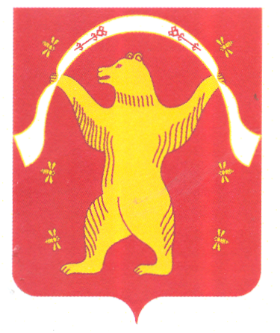 Республика БашкортостанСоветСельского поселенияКамеевский сельсоветМуниципального районаМишкинский район 452331, с.Камеево, ул.Центральная,д.1Тел:8(34749)2-36-13, 2-36-53Статья 25.Осуществление расходов, не предусмотренных бюджетом поселения Камеевский сельсоветСтатья 26.Управление муниципальным долгом поселения Камеевский сельсоветСтатья 27.Осуществление муниципальных заимствований поселения Камеевский сельсоветСтатья 28.Порядок и условия предоставления муниципальных гарантий поселения Камеевский сельсоветСтатья 29.Участники бюджетного процесса в поселении Камеевский сельсоветСтатья 30.Бюджетные полномочия главы поселения Камеевский сельсоветСтатья 31.Бюджетные полномочия Совета поселения Камеевский сельсоветСтатья 32.Бюджетные полномочия администрации поселения Камеевский сельсоветСтатья 33.Бюджетные полномочия органов муниципального финансового контроля поселения Камеевский сельсоветСтатья 34.Бюджетные полномочия финансового органа поселения Камеевский сельсоветСтатья 35.Бюджетные полномочия иных участников бюджетного процессаСтатья 36.Составление проекта бюджета поселения Камеевский сельсоветСтатья 37.Среднесрочный финансовый план поселения Камеевский сельсовет Статья 38.Решение о бюджете поселения Камеевский сельсоветСтатья 39.Документы и материалы, представляемые в Совет поселения одновременно с проектом решения о бюджете поселения Камеевский сельсоветСтатья 40.Внесение проекта решения о бюджете поселения на рассмотрение в Совет поселения Статья 41.Публичные слушания по проекту решения о бюджете поселения, документов и материалов к нему Статья 42.Распределение функций и определение порядка рассмотрения проекта решения о бюджете поселения Камеевский сельсовет, документов и материалов к нему в Совете поселения Статья 43.Рассмотрение и утверждение проекта решения о бюджете поселения Камеевский сельсоветСтатья 44.Внесение изменений в решение о бюджете поселения Камеевский сельсоветСтатья 45.Рассмотрение и утверждение решения о внесении изменений в решение о бюджете поселения Камеевский сельсоветСтатья 46.Исполнение бюджета поселения Камеевский сельсоветСтатья 47.Исполнение бюджета поселения Камеевский сельсовет по доходамСтатья 48.Сводная бюджетная роспись бюджета поселения Камеевский сельсоветСтатья 49.Кассовый план поселения Камеевский сельсоветСтатья 50.Лицевые счета для учета операций по исполнению бюджета поселения Камеевский сельсоветСтатья 51.Предельные объемы финансированияСтатья 52.Использование доходов, фактически полученных при исполнении бюджета поселения Камеевский сельсовет сверх утвержденных решением о бюджете поселения Камеевский сельсоветСтатья 53.Завершение текущего финансового годаСтатья 54.Составление бюджетной отчетностиСтатья 55.Внешняя проверка годового отчета об исполнении бюджета поселения Камеевский сельсоветСтатья 56.Представление годового отчета об исполнении бюджета поселения Камеевский сельсовет в Совет поселенияСтатья 57.Состав показателей решения об исполнении бюджета поселения Камеевский сельсоветСтатья 58.Рассмотрение и утверждение годового отчета об исполнении бюджета поселения Камеевский сельсовет за отчетный финансовый годСтатья 59.Виды, объекты и методы муниципального финансового контроля в поселении Камеевский сельсоветСтатья 60.Органы муниципального финансового контроля